LONG BEACH CITY COUNCIL MINUTESMarch 14th, 2018, 7pm CSTMEMBERS PRESENT: Gerald Rust, Ken Moe, Mike Pfeiffer (Gerald Jensen by phone in). Bill Rood is absent.GUESTS: See attached list on last page. PLEDGE OF ALLEGIANCE.House Keeping ItemsApproval of meeting agenda. No changes to the agenda. Agenda stands as printed.Approval of minutes 02/08/2018 meeting. Motion to approve minutes by Ken 2nd by Gerald Jensen. Motion carried.Amended January minutes were reviewed and are now official.Financial ReportAudit Report by Kari Steinbesser.  Kari presented the completed audit to the council. The report found the city in good standing in regard to financials. The audit recommended the City establish a resolution or policy authorizing electronic payments for invoices. Motion to approve the auditor’s report by Ken, 2nd by Mike. Motion carried. Review of Financials. Motion to approve financials by Ken 2nd by Jerry Jensen. Motion carried.Approval of Claims List, Disbursement Register. Motion to approve by Ken 2nd by Mike. Motion carried.Approval of quarter 1 2018 payroll. Motion to approve by Mike, 2nd by Ken. Motion carried.Clerks ReportTrade area:  Colleen Johnson from the Benson Hockey Association spoke about the association’s intentions on donating gambling profits to the local area around Long Beach.  Colleen also addressed concerns with the proposed Trade Area ordinance as it was written regarding the percentages of gross profits vs net profits. The City’s attorney is in the process of revising the proposed trade area ordinance at the time of this meeting.  The City Council decided to table the discussion until they receive the amended ordinance from the City attorney. Resolution 119R authorizing the Minnewaska House as a lawful gaming site under the direction of the Glenwood Fire Department Relief Association. Motion to approve the Minnewaska House as a lawful gaming site under the direction of the Glenwood Fire Department Relief Association by Ken 2nd by Mike. Motion carried.Buried Cable permit: Discussion took place involving charging a fee to the Starbuck Telephone Company for a buried cable permit.  The council decided to not charge any fees to the Starbuck Telephone Company.SewerDennis Dalager gave the sewer report. Dennis has not needed to put any bugs in the wye station to reduce odors over the last month.  Pumps in the wye station were inspected on March 14th and are in good working order. Nothing more to report.Letter to MAHS: Mike will send an annual standard letter to MAHS regarding their cost share on maintenance in April.Mike will contact Tom Klemenhagen from Land Team regarding an update to the HWY 28 project and timelines on when the City’s sewer line will need to be moved.Planning and ZoningPublic Hearing for Schroeder’s RV site variance:  Discussion around the septic system capacity and the process of getting approval from the City of Glenwood adding volume to the sewer treatment center took place.  Motion to table the request for variance by Ken 2nd by Mike. Motion carried. Item is tabled until the applicant can provide a detailed and complete plan to the council and the DNR.DNR training for land use and floodplain programs: Discussion took place regarding optional training for council members specifically on how to handle variances on April 23rd and 24th.  Gerald Rust and Gerald Jensen are interested in attending and will be in touch with Hometown planning to confirm.  Fred Sandal inquired about scheduling a special meeting to review proposed ordinance changes.  Ben will provide a list of the proposed changes for review and the council will set a date a later time.   RoadsBrian Giese emailed options regarding the ice build-up on Golf Course Road.  One of the strongest recommended options was to continue to simply close the road as needed and continue to monitor the springs from year to year.Gary Swanson who lives below Golf Course Road from the springs causing the ice build-up voiced concerns involving redirecting the water from the spring across the road as it would directly impact his property and potentially buildings. The council will continue to monitor the issue and look for different options to resolve the issue. Discussion took place regarding the timing of the repaving of North Pelican Lake Road.  North Pelican Lake Road is scheduled to be repaved in 2019. Fiber Optic Internet UpdateNo updates at this time.  Work is planned to begin in April in Long Beach.  New BusinessNo other business.Motion to adjourn by Mike 2nd by Ken. Motion carried. Meeting Adjourned at 8:35pmBill Rood          CLERK/TREASURER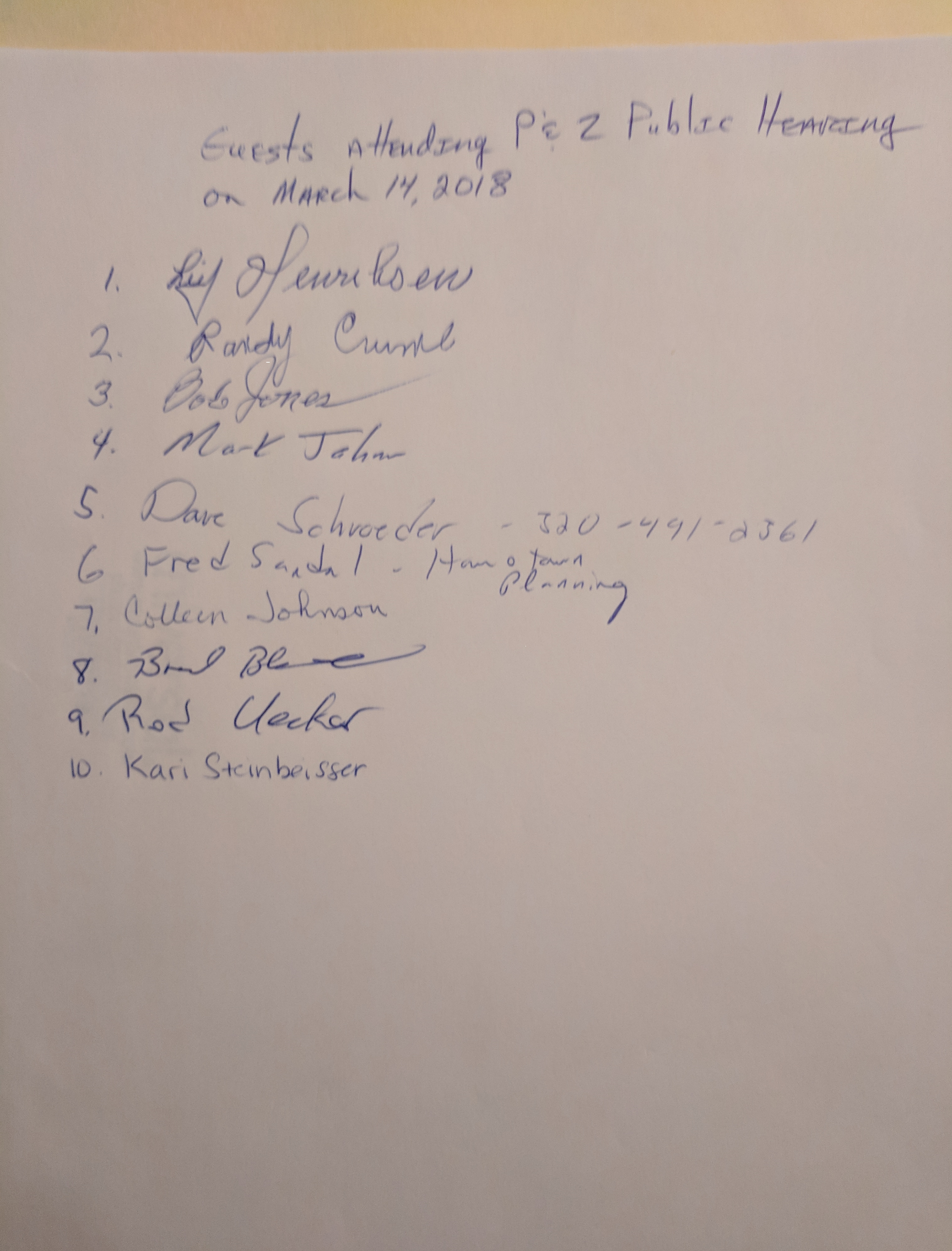 